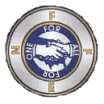 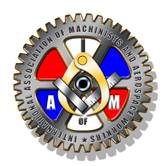 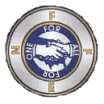 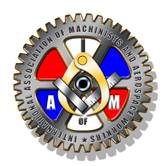 National Federation of Federal EmployeesAffiliated with the International Association of Machinists and Aerospace WorkersWe work for America every day!Local Lodge (Insert Your Local Number Here)Date:	 To:	cc:	From:	Subject:	Request Release to Attend Union TrainingIn accordance with Master Agreement Article 31, I am requesting release to attend the Forest Service Council (FSC) Basic Steward Training, being held at the IAMAW William W. Winpisinger Education and Technology Center in Hollywood, Maryland.  The dates for the training are April 28, to May 3, 2019 (April 27 and May 3 are travel days).The training is intended for both new stewards and experienced Union representatives and as a refresher class for Union representatives who have previously taken this or similar courses.  Details of the course and the agenda are provided in the National Union Training Catalog, but I’ve also included a copy of the agenda below.Cost for this training to the Forest Service will be minimal, as the majority of expenses (airfare, lodging, and most meals) will be paid by the Union.  The Agency will only need to cover the cost of my transportation to the airport from home, parking at the airport (if needed), and per diem for the 2 travel days.  It is possible that travel restrictions may apply an extra night of lodging at a hotel may be needed.  That cost would also be covered by the Agency.As per the Master Agreement, I request that you respond in writing within the next 5 days.Sincerely,Your Name, Your TitleNFFE-FSC - Basic Steward TrainingW3 Education and Technology CenterApril 28 – May 3, 2019AgendaCourse Agenda (Items that are not included in the bank of hours are shown in italics.  Participants will take leave or credit hours or flex their time for that portion of the course.):Sunday 11 a.m. – 5:00 p.m. (6 hours)Introductions/OrientationRole of the StewardUnion Structure and GovernanceLabor StatuteMonday 8 a.m. – 12:00 p.m.; 1 p.m. - 5 p.m. (8 hours)Rights and the AgreementInvestigations and DisciplineLeaveReasonable AccommodationGrievance Process/ArbitrationTuesday 8 a.m. - 12 p.m.; 7p.m. -9 p.m. (6 hours)Conference with FS LeadershipGroup work on GrievancesWednesday 8 a.m. – 12:00 p.m.; 1 p.m. - 6 p.m. (9 hours)Information RequestsUnfair Labor PracticesProhibited Personnel PracticesOther Complaint ProcessesAlternative Dispute ResolutionPresentation of GrievancesThursday 8 a.m. – 12:00 p.m.; 1 p.m. - 5 p.m.; 7:00 p.m. – 8:00 p.m. (8 hours)Working with ManagementWork SchedulesPromotions, Details, and HiringCollective BargainingSettlement AgreementsInternal Union Business (1 hr.) - Not Charged to Local Bank of Training HoursFriday 8 a.m. – 11:00 a.m. (3 hours)Drug TestingTeleworkCloseout and summaryNOTE:  This course and the number of training hours has been approved at the National level as part of the National Union Training Catalog.